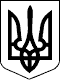 УКРАЇНАЧЕЧЕЛЬНИЦЬКА РАЙОННА РАДАВІННИЦЬКОЇ ОБЛАСТІПРОТОКОЛ  № 20пленарного засідання  20-ї  сесії районної ради 7 скликання08 серпня 2018 року                                                                         смт Чечельник                        Всього обрано депутатів  –  26Присутніх на сесії             –  16Присутні: голова, заступники голови, начальники управлінь та відділів райдержадміністрації, сільські голови, керівники підприємств, установ, організацій району, голови районних осередків політичних партій, громадських організацій, представники засобів масової інформації.  Відкриває   пленарне   засідання 20  сесії   районної   ради 7 скликання П’яніщук С.В., голова районної ради.Шановні присутні!Пропоную вшанувати загиблих на Сході України хвилиною мовчання.( хвилина мовчання)	За результатами реєстрації на  пленарне  засідання  20  сесії районної ради  7 скликання прибуло 16 депутатів із 26 загального складу ради.  Відповідно до частини 12 статті 46 Закону України «Про місцеве самоврядування в Україні» сесія повноважна  розпочати роботу.   Пленарне засідання 20 сесії Чечельницької районної ради 7 скликання оголошується відкритим.(Звучить Гімн України)	За  пропозицією головуючого  обрано   секретаріат  20 сесії  районної ради 7 скликання в кількості двох депутатів:Козинський Леонід Володимирович, депутат від партії «Опозиційний блок»;Мураховський Андрій Володимирович, депутат від партії БПП «СОЛІДАРНІСТЬ».Шановні депутати та запрошені!Дозвольте коротко поінформувати вас  про діяльність районної ради та заходи, які відбулись в районі в міжсесійний період.З 15 по 18 червня понад 80 чоловік з Вінниччини, Черкащини та Молдови  стали учасниками VII  Міжнародного молодіжного форуму  «Південне Поділля – перлина України», організованого НПП  «Кармелюкове Поділля» при підтримці районної ради та районної державної адміністрації. 22 червня в День скорботи і вшанування пам’яті жертв війни в Україні в райцентрі  та  населених пунктах району відбулись покладання квітів  до пам’ятників і меморіалів, а 27-28 червня – урочисті заходи з нагоди Дня Конституції України.	1 липня в Чечельнику перебувала Міжобласна (історична) поштова естафета «Коліївщина».6 липня з робочим візитом в районі перебувала  делегація  Департаменту міжнародного співробітництва та регіонального розвитку облдержадміністрації.	24-25 липня ряд підприємств, установ, організацій, служб, окремі сільські ради були задіяні в проведенні командно-штабних навчань з цивільного захисту. 	25 липня була проведена нарада за участю селищного, сільських голів  та працівників медичних установ з питання стану впровадження в районі медичної  реформи.	1 серпня відбулося спільне засідання президії та постійних комісій районної ради, на якому було погоджено порядок денний сесії та проекти рішень з питань, що виносять на її розгляд.  2 серпня жителі Попової Греблі святкували День села. З 6 по 10 серпня делегація району в кількості 8 осіб на чолі з першим заступником голови РДА, депутатом районної ради Савчуком В.В. перебуває з робочим візитом в республіці Молдова в рамках реалізації спільного міжнародного екологічного проекту.Більш детально про те, що відбувалося в районі, ви всі були поінформовані через офіційні сайти районної ради та РДА, районну газету та місцеве радіомовлення.Перед тим, як розпочати нашу роботу, дозвольте нам з головою РДА вручити подяки жителям району, які надали суттєву допомогу Збройним Силам України (Гончаренко Р., Комаров В., Спринчак О., Трохименко В.).Шановні депутати та запрошені!Пропозиції щодо порядку денного сьогоднішнього пленарного засідання погоджені на спільному засіданні президії та постійних комісій районної ради і роздані вам на руки.	Пропонується до розгляду 29 питання і 30-те  - «Різне»	- Чи будуть зміни і доповнення?	- Хто за такий порядок денний, прошу голосувати.	- Хто проти? Утримався? 	- Рішення приймається одноголосно.          Порядок денний пленарного засідання 20 сесії районної ради 7 скликання прийнятий  в цілому.Голосували:   «За» – 15. Рішення прийнято.ПОРЯДОК ДЕННИЙ	1. Про хід виконання районної комплексної Програми надання населенню субсидій для відшкодування витрат на оплату житлово-комунальних послуг, придбання скрапленого газу, твердого та рідкого пічного побутового палива на       2015-2019 роки2. Про внесення змін до районної комплексної Програми соціальної підтримки учасників антитерористичної операції та членів їх сімей на 2018-2022 роки	3. Про внесення змін до районної Програми військово-патріотичного виховання молоді,  забезпечення заходів з призову, оборони,  мобілізації  та цивільного захисту на території  Чечельницького району на 2017-2021 роки  4. Про внесення змін до районної  Програми місцевих стимулів для медичних працівників Чечельницького району на 2018-2022 роки5. Про Програму розвитку особистих селянських, фермерських господарств, кооперативного руху на селі  на 2018-2022 роки6. Про затвердження Положення про конкурс на посаду керівника закладу загальної середньої освіти7. Про погодження кандидатури директора комунальної установи «Чечельницький інклюзивно-ресурсний центр»8. Про реорганізацію комунальної установи «Чечельницька лікарня планового лікування»9. Про надання дозволу КУ «Чечельницька ЛПЛ» на створення  госпрозрахункового стоматологічного кабінету10. Про затвердження фінансового плану КНП Чечельницький ЦПМСД»              на 2018 рік11.  Про затвердження Положення про Громадську консультативну Раду при  КНП Чечельницький ЦПМСД»12. Про перерозподіл приміщень між КУ «Чечельницька ЛПЛ» і КНП «Чечельницький ЦПМСД»13. Про звернення депутатів Чечельницької районної ради до Верховної Ради України, Кабінету Міністрів України щодо впровадження реформ в галузях освіти та медицини14. Про затвердження звіту про виконання районного бюджету за ІI квартал  2018 року	15. Про затвердження договорів про передачу видатків і міжбюджетних трансфертів із сільських та селищного бюджетів до районного бюджету	16. Про внесення змін до рішення 17 сесії районної ради 7 скликання від 15 грудня 2017 року № 341 «Про районний бюджет на 2018 рік»	17. Про затвердження технічної документації з нормативної грошової оцінки земель водного фонду, що знаходяться в оренді ФОП Атаманенка О.М.18. Про затвердження технічної документації з нормативної грошової  оцінки земельної ділянки сільськогосподарського призначення, що перебуває власності гр. Мамотюк Г.П.19. Про затвердження технічної документації з нормативної грошової оцінки земельних ділянок сільськогосподарського призначення, що перебувають у власності гр. Музиченко Ірини20. Про затвердження технічної документації з нормативної грошової оцінки земельної ділянки сільськогосподарського призначення державної власності, що надається для ведення товарного сільськогосподарського виробництва шляхом продажу права оренди через аукціон на території   Каташинської  сільської ради  Чечельницького району Вінницької області 	21. Про затвердження технічної документації з нормативної грошової оцінки земельної ділянки сільськогосподарського призначення державної власності, що надається для ведення товарного сільськогосподарського виробництва шляхом продажу права оренди через аукціон на території   Каташинської  сільської ради  Чечельницького району Вінницької області 	22. Про затвердження технічної документації з нормативної грошової оцінки земельної ділянки сільськогосподарського призначення державної власності, що надається для ведення товарного сільськогосподарського виробництва шляхом продажу права оренди через аукціон на території   Каташинської  сільської ради  Чечельницького району Вінницької області 	23. Про затвердження технічної документації з нормативної грошової оцінки земельної ділянки сільськогосподарського призначення державної власності, що надається для ведення товарного сільськогосподарського виробництва шляхом продажу права оренди через аукціон на території   Стратіївської сільської ради  Чечельницького району Вінницької області24. Про затвердження технічної документації з нормативної грошової оцінки земельної ділянки сільськогосподарського призначення державної власності, що надається для ведення товарного сільськогосподарського виробництва шляхом продажу права оренди через аукціон на території Рогізківської сільської ради  Чечельницького району Вінницької області25.  Про затвердження технічної документації з нормативної грошової оцінки земельної ділянки сільськогосподарського призначення державної власності, що надається для ведення товарного сільськогосподарського виробництва шляхом продажу права оренди через аукціон на території   Ольгопільської сільської ради  Чечельницького району Вінницької області 26. Про затвердження розпоряджень голови Чечельницької районної ради27. Про надання дозволу на списання автомобіля28. Про виконання Державного Гімну України в середніх навчальних закладах Чечельницького району29. Про вшанування пам’яті Героїв національно-визвольних змагань 30. РізнеСЛУХАЛИ 1:Про хід виконання районної комплексної Програми надання населенню субсидій для відшкодування витрат на оплату житлово-комунальних послуг, придбання скрапленого газу, твердого та рідкого пічного побутового палива на 2015-2019 рокиІНФОРМУЄ:Мартинюк С.М., начальник управління праці та соціального захисту населення Чечельницької райдержадміністраціїВИРІШИЛИ:Рішення «Про хід виконання районної комплексної Програми надання населенню субсидій для відшкодування витрат на оплату житлово-комунальних послуг, придбання скрапленого газу, твердого та рідкого пічного побутового палива на 2015-2019 роки» прийняти (додається).Голосували: за основу:  «за»-15, «проти»-0, «утрималися»-0, «не голосували»-1            зміни і доповнення: відсутні 		  в цілому:  «за»-15, «проти»-0, «утрималися»-0, «не голосували»-1СЛУХАЛИ 2:Про внесення змін до районної комплексної Програми соціальної підтримки учасників антитерористичної операції та членів їх сімей на 2018-2022 рокиІНФОРМУЄ:Мартинюк С.М., начальник управління праці та соціального захисту населення Чечельницької райдержадміністраціїВИРІШИЛИ:Рішення «Про внесення змін до районної комплексної Програми соціальної підтримки учасників антитерористичної операції та членів їх сімей на 2018-2022 роки» прийняти (додається).Голосували: за основу:  «за»-15, «проти»-0, «утрималися»-0, «не голосували»-1            зміни і доповнення: відсутні 		  в цілому:  «за»-15, «проти»-0, «утрималися»-0, «не голосували»-1СЛУХАЛИ 3:Про внесення змін до районної Програми військово-патріотичного виховання молоді,  забезпечення заходів з призову, оборони,  мобілізації  та цивільного захисту на території  Чечельницького району на 2017-2021 роки  ІНФОРМУЄ:П’яніщук С.В., голова районної радиВИРІШИЛИ:Рішення  «Про внесення змін до районної Програми військово-патріотичного виховання молоді,  забезпечення заходів з призову, оборони,  мобілізації  та цивільного захисту на території  Чечельницького району на 2017-2021 роки» прийняти (додається).Голосували: за основу:  «за»-15, «проти»-0, «утрималися»-0, «не голосували»-1            зміни і доповнення: відсутні 		  в цілому:  «за»-15, «проти»-0, «утрималися»-0, «не голосували»-1СЛУХАЛИ 4:Про внесення змін до районної  Програми місцевих стимулів для медичних працівників Чечельницького району на 2018-2022 рокиІНФОРМУЄ:П’яніщук С.В., голова районної радиВИРІШИЛИ:Рішення «Про внесення змін до районної  Програми місцевих стимулів для медичних працівників Чечельницького району на 2018-2022 роки»  прийняти (додається).Голосували:  за основу:  «за»-15, «проти»-0, «утрималися»-0, «не голосували»-1            зміни і доповнення: відсутні 		   в цілому:  «за»-15, «проти»-0, «утрималися»-0, «не голосували»-1СЛУХАЛИ 5:  Про Програму розвитку особистих селянських, фермерських господарств, кооперативного руху на селі  на 2018-2022 рокиІНФОРМУЄ: Котенко В.А., начальник управління агропромислового розвитку Чечельницької райдержадміністраціїВИРІШИЛИ:	Рішення «Про Програму розвитку особистих селянських, фермерських господарств, кооперативного руху на селі  на 2018-2022 роки» прийняти (додається).Голосували:  за основу:  «за»-15, «проти»-0, «утрималися»-0, «не голосували»-1            зміни і доповнення: відсутні 		   в цілому:  «за»-15, «проти»-0, «утрималися»-0, «не голосували»-1СЛУХАЛИ 6:Про затвердження Положення про конкурс на посаду керівника закладу загальної середньої освітиІНФОРМУЄ:Деменчук Г.В., начальник відділу освіти Чечельницької райдержадміністраціїВИРІШИЛИ:Рішення «Про затвердження Положення про конкурс на посаду керівника закладу загальної середньої освіти» прийняти (додається).Голосували:  за основу:  «за»-15, «проти»-0, «утрималися»-0, «не голосували»-1            зміни і доповнення: відсутні 		   в цілому:  «за»-15, «проти»-0, «утрималися»-0, «не голосували»-1СЛУХАЛИ 7:Про погодження кандидатури директора комунальної установи «Чечельницький інклюзивно-ресурсний центр»ІНФОРМУЄ:Деменчук Г.В., начальник відділу освіти Чечельницької райдержадміністраціїВИРІШИЛИ:Рішення «Про   створення  комунальної установи «Чечельницький  інклюзивно-ресурсний центр» прийняти (додається).Голосували:  за основу:  «за»-15, «проти»-0, «утрималися»-0, «не голосували»-1            зміни і доповнення: відсутні 		   в цілому:  «за»-15, «проти»-0, «утрималися»-0, «не голосували»-1СЛУХАЛИ 8:Про реорганізацію комунальної установи «Чечельницька лікарня планового лікування»ІНФОРМУЄ:П’яніщук С.В., голова районної радиВИСТУПИЛИ:Пустовий С.М., який зауважив, що в даний час створена Громадська рада  об’їжджає  всі медичні заклади, що належать до Східного госпітального округу. Вивчається матеріальний та фінансовий стан для формування звіту, який буде винесено на розгляд громадськості.       Шлях перетворення КУ «Чечельницька ЛПЛ» в КНП буде аналогічним тому, що пройшов Центр первинної медико-санітарної допомоги.ВИРІШИЛИ:Рішення «Про реорганізацію комунальної установи «Чечельницька лікарня планового лікування» прийняти (додається).Голосували:  за основу:  «за»-15, «проти»-0, «утрималися»-0, «не голосували»-1            зміни і доповнення: відсутні 		   в цілому:  «за»-15, «проти»-0, «утрималися»-0, «не голосували»-1СЛУХАЛИ 9:Про надання дозволу КУ «Чечельницька ЛПЛ» на створення  госпрозрахункового стоматологічного кабінетуІНФОРМУЄ:П’яніщук С.В., голова районної радиВИРІШИЛИ:Рішення «Про надання дозволу КУ «Чечельницька ЛПЛ» на створення  госпрозрахункового стоматологічного кабінету» прийняти (додається).Голосували:  за основу:  «за»-15, «проти»-0, «утрималися»-0, «не голосували»-1            зміни і доповнення: відсутні 		   в цілому:  «за»-15, «проти»-0, «утрималися»-0, «не голосували»-1СЛУХАЛИ 10:Про затвердження фінансового плану КНП Чечельницький ЦПМСД»  на 2018 рікІНФОРМУЄ:П’яніщук С.В., голова районної радиВИРІШИЛИ:Рішення  «Про затвердження фінансового плану КНП Чечельницький ЦПМСД»              на 2018 рік» прийняти (додається).Голосували:  за основу:  «за»-15, «проти»-0, «утрималися»-0, «не голосували»-1            зміни і доповнення: відсутні 		   в цілому:  «за»-15, «проти»-0, «утрималися»-0, «не голосували»-1СЛУХАЛИ 11:Про затвердження Положення про Громадську консультативну Раду при  КНП Чечельницький ЦПМСД»ІНФОРМУЄ:П’яніщук С.В., голова районної радиВИРІШИЛИ:Рішення « Про затвердження Положення про Громадську консультативну Раду при  КНП Чечельницький ЦПМСД» прийняти (додається).Голосували:  за основу:  «за»-15, «проти»-0, «утрималися»-0, «не голосували»-1            зміни і доповнення: відсутні 		   в цілому:  «за»-15, «проти»-0, «утрималися»-0, «не голосували»-1СЛУХАЛИ 12:Про перерозподіл приміщень між КУ «Чечельницька ЛПЛ» і КНП «Чечельницький ЦПМСД»ІНФОРМУЄ:П’яніщук С.В., голова районної радиВИСТУПИЛИ:Ярославський А.М., лікар КУ «Чечельницька ЛПЛ» заявив, що центр первинної медико-санітарної допомоги хоче забрати його госпрозрахунковий кабінет, який відповідає всім вимогам. В кабінеті надаються складні хірургічні послуги. Його розташування на першому поверсі важливе для людей, яким важко чи неможливо підніматись на другий поверх. В іншому кабінеті, де не буде відповідних умов, я не зможу пройти акредитацію і отримати дозвіл на надання послуг за рахунок бюджетних коштів.Воліковський В.М., який висловив думку, що в разу передачі приміщення першого поверху КНП «Чечельницький ЦПМСД» центр зможе надавати в оренду кабінет для надання стоматологічних послуг.Пустовий С.М., який наголосив, що виконання рекомендацій Департаменту охорони здоров’я Вінницької ОДА – одна із умов отримання ліцензії КНП «Чечельницький ЦПМСД». Слід врахувати, що основний акцент медичної реформи ставиться на розвиток первинної ланки і впровадження реформи не повинно призвести до погіршення надання медичних послуг.Гафтонюк В.А., лікар КУ «Чечельницька ЛПЛ», звернув увагу на те, що хірургічний кабінет, який розташований на І поверсі складається з двох приміщень. В них за рахунок спонсорських коштів зроблено сучасний ремонт. В кабінеті є необхідне обладнання, забезпечується стерильність, проведення дрібних операцій, накладення гіпсових пов’язок.ВИРІШИЛИ:Рішення «Про перерозподіл приміщень між КУ «Чечельницька ЛПЛ» і КНП «Чечельницький ЦПМСД» не прийняти (додається).Голосували:  за основу: «за»-9, «проти»-0, «утрималися»-6, «не голосували»-1СЛУХАЛИ 13:Про звернення депутатів Чечельницької районної ради до Верховної Ради України, Кабінету Міністрів України щодо впровадження реформ в галузях освіти та медициниІНФОРМУЄ:П’яніщук С.В., голова районної радиВИРІШИЛИ:Рішення «Про звернення депутатів Чечельницької районної ради до Верховної Ради України, Кабінету Міністрів України щодо впровадження реформ в галузях освіти та медицини» прийняти (додається)Голосували: за основу:  «за»-15, «проти»-0, «утрималися»-0, «не голосували»-1            зміни і доповнення: відсутні 		  в цілому:  «за»-15, «проти»-0, «утрималися»-0, «не голосували»-1СЛУХАЛИ 14:Про затвердження звіту про виконання районного бюджету за ІI квартал  2018 рокуІНФОРМУЄ:Решетник Н.О., начальник фінансового управління Чечельницької райдержадміністраціїВИРІШИЛИ:Рішення «Про затвердження звіту про виконання районного бюджету за ІI квартал  2018 року» прийняти (додається)Голосували:  за основу:  «за»-15, «проти»-0, «утрималися»-0, «не голосували»-1            зміни і доповнення: відсутні 		   в цілому:  «за»-15, «проти»-0, «утрималися»-0, «не голосували»-1СЛУХАЛИ 15:Про затвердження договорів про передачу видатків і міжбюджетних трансфертів із сільських та селищного бюджетів до районного бюджетуІНФОРМУЄ:Решетник Н.О., начальник фінансового управління Чечельницької райдержадміністраціїВИРІШИЛИ:Рішення «Про затвердження договорів про передачу видатків і міжбюджетних трансфертів із сільських та селищного бюджетів до районного бюджету» прийняти (додається).Голосували: за основу:  «за»-15, «проти»-0, «утрималися»-0, «не голосували»-1            зміни і доповнення: відсутні 		  в цілому:  «за»-15, «проти»-0, «утрималися»-0, «не голосували»-1СЛУХАЛИ 16:Про внесення змін до рішення 17 сесії районної ради 7 скликання від 15 грудня 2017 року № 341 «Про районний бюджет на 2018 рік»ІНФОРМУЄ:Решетник Н.О., начальник фінансового управління Чечельницької райдержадміністраціїВИРІШИЛИ:Рішення «Про внесення змін до рішення 17 сесії районної ради 7 скликання від 15 грудня 2017 року № 341 «Про районний бюджет на 2018 рік»» прийняти (додається).Голосували: за основу:  «за»-15, «проти»-0, «утрималися»-0, «не голосували»-1          доповнення: «за»-15, «проти»-0, «утрималися»-0, «не голосували»-1 		  в цілому:  «за»-15, «проти»-0, «утрималися»-0, «не голосували»-1СЛУХАЛИ 17:Про затвердження технічної документації з нормативної грошової оцінки земель водного фонду, що знаходяться в оренді ФОП Атаманенка О.М.ІНФОРМУЄ:П’яніщук С.В., голова районної радиВИРІШИЛИ:Рішення «Про затвердження технічної документації з нормативної грошової оцінки земель водного фонду, що знаходяться в оренді ФОП Атаманенка О.М.» прийняти (додається). Голосували: за основу:  «за»-15, «проти»-0, «утрималися»-0, «не голосували»-1            зміни і доповнення: відсутні 		  в цілому:  «за»-15, «проти»-0, «утрималися»-0, «не голосували»-1СЛУХАЛИ 18:Про затвердження технічної документації з нормативної грошової  оцінки земельної ділянки сільськогосподарського призначення, що перебуває власності гр. Мамотюк Г.П.ІНФОРМУЄ:П’яніщук С.В., голова районної радиВИРІШИЛИ: Рішення «Про затвердження технічної документації з нормативної грошової  оцінки земельної ділянки сільськогосподарського призначення, що перебуває власності гр. Мамотюк Г.П.» прийняти (додається). Голосували:  за основу:  «за»-15, «проти»-0, «утрималися»-0, «не голосували»-1            зміни і доповнення: відсутні 		   в цілому:  «за»-15, «проти»-0, «утрималися»-0, «не голосували»-1СЛУХАЛИ 19:Про затвердження технічної документації з нормативної грошової оцінки земельних ділянок сільськогосподарського призначення, що перебувають у власності гр. Музиченко ІриниІНФОРМУЄ:П’яніщук С.В., голова районної радиВИРІШИЛИ: Рішення «Про затвердження технічної документації з нормативної грошової оцінки земельних ділянок сільськогосподарського призначення, що перебувають у власності гр. Музиченко Ірини» прийняти (додається). Голосували: за основу:  «за»-15, «проти»-0, «утрималися»-0, «не голосували»-1            зміни і доповнення: відсутні 		  в цілому:  «за»-15, «проти»-0, «утрималися»-0, «не голосували»-1СЛУХАЛИ 20:Про затвердження технічної документації з нормативної грошової оцінки земельної ділянки сільськогосподарського призначення державної власності, що надається для ведення товарного сільськогосподарського виробництва шляхом продажу права оренди через аукціон на території   Каташинської  сільської ради  Чечельницького району Вінницької області ІНФОРМУЄ:П’яніщук С.В., голова районної радиВИРІШИЛИ: Рішення «Про затвердження технічної документації з нормативної грошової оцінки земельної ділянки сільськогосподарського призначення державної власності, що надається для ведення товарного сільськогосподарського виробництва шляхом продажу права оренди через аукціон на території   Каташинської  сільської ради  Чечельницького району Вінницької області» прийняти (додається). Голосували: за основу:  «за»-15, «проти»-0, «утрималися»-0, «не голосували»-1            зміни і доповнення: відсутні 		  в цілому:  «за»-15, «проти»-0, «утрималися»-0, «не голосували»-1СЛУХАЛИ 21:Про затвердження технічної документації з нормативної грошової оцінки земельної ділянки сільськогосподарського призначення державної власності, що надається для ведення товарного сільськогосподарського виробництва шляхом продажу права оренди через аукціон на території   Каташинської  сільської ради  Чечельницького району Вінницької області ІНФОРМУЄ:П’яніщук С.В., голова районної радиВИРІШИЛИ: Рішення «Про затвердження технічної документації з нормативної грошової оцінки земельної ділянки сільськогосподарського призначення державної власності, що надається для ведення товарного сільськогосподарського виробництва шляхом продажу права оренди через аукціон на території   Каташинської  сільської ради  Чечельницького району Вінницької області» прийняти (додається). Голосували:  за основу:  «за»-15, «проти»-0, «утрималися»-0, «не голосували»-1            зміни і доповнення: відсутні 		  в цілому:  «за»-15, «проти»-0, «утрималися»-0, «не голосували»-1СЛУХАЛИ 22:Про затвердження технічної документації з нормативної грошової оцінки земельної ділянки сільськогосподарського призначення державної власності, що надається для ведення товарного сільськогосподарського виробництва шляхом продажу права оренди через аукціон на території   Каташинської  сільської ради  Чечельницького району Вінницької області ІНФОРМУЄ:П’яніщук С.В., голова районної радиВИРІШИЛИ: Рішення «Про затвердження технічної документації з нормативної грошової оцінки земельної ділянки сільськогосподарського призначення державної власності, що надається для ведення товарного сільськогосподарського виробництва шляхом продажу права оренди через аукціон на території   Каташинської  сільської ради  Чечельницького району Вінницької області» прийняти (додається). Голосували: за основу:  «за»-15, «проти»-0, «утрималися»-0, «не голосували»-1            зміни і доповнення: відсутні 		  в цілому:  «за»-15, «проти»-0, «утрималися»-0, «не голосували»-1СЛУХАЛИ 23:Про затвердження технічної документації з нормативної грошової оцінки земельної ділянки сільськогосподарського призначення державної власності, що надається для ведення товарного сільськогосподарського виробництва шляхом продажу права оренди через аукціон на території   Стратіївської сільської ради  Чечельницького району Вінницької областіІНФОРМУЄ:П’яніщук С.В., голова районної радиВИРІШИЛИ: Рішення «Про затвердження технічної документації з нормативної грошової оцінки земельної ділянки сільськогосподарського призначення державної власності, що надається для ведення товарного сільськогосподарського виробництва шляхом продажу права оренди через аукціон на території   Стратіївської сільської ради  Чечельницького району Вінницької області» прийняти (додається). Голосували: за основу:  «за»-15, «проти»-0, «утрималися»-0, «не голосували»-1            зміни і доповнення: відсутні 		  в цілому:  «за»-15, «проти»-0, «утрималися»-0, «не голосували»-1СЛУХАЛИ 24:Про затвердження технічної документації з нормативної грошової оцінки земельної ділянки сільськогосподарського призначення державної власності, що надається для ведення товарного сільськогосподарського виробництва шляхом продажу права оренди через аукціон на території Рогізківської сільської ради  Чечельницького району Вінницької областіІНФОРМУЄ:П’яніщук С.В., голова районної радиВИРІШИЛИ: Рішення «Про затвердження технічної документації з нормативної грошової оцінки земельної ділянки сільськогосподарського призначення державної власності, що надається для ведення товарного сільськогосподарського виробництва шляхом продажу права оренди через аукціон на території Рогізківської сільської ради  Чечельницького району Вінницької області» прийняти (додається). Голосували: за основу:  «за»-15, «проти»-0, «утрималися»-0, «не голосували»-1            зміни і доповнення: відсутні 		  в цілому:  «за»-15, «проти»-0, «утрималися»-0, «не голосували»-1СЛУХАЛИ 25:Про затвердження технічної документації з нормативної грошової оцінки земельної ділянки сільськогосподарського призначення державної власності, що надається для ведення товарного сільськогосподарського виробництва шляхом продажу права оренди через аукціон на території   Ольгопільської сільської ради  Чечельницького району Вінницької області ІНФОРМУЄ:П’яніщук С.В., голова районної радиВИРІШИЛИ: Рішення «Про затвердження технічної документації з нормативної грошової оцінки земельної ділянки сільськогосподарського призначення державної власності, що надається для ведення товарного сільськогосподарського виробництва шляхом продажу права оренди через аукціон на території   Ольгопільської сільської ради  Чечельницького району Вінницької області» прийняти (додається). Голосували: за основу:  «за»-15, «проти»-0, «утрималися»-0, «не голосували»-1            зміни і доповнення: відсутні 		  в цілому:  «за»-15, «проти»-0, «утрималися»-0, «не голосували»-1СЛУХАЛИ 26:Про затвердження розпоряджень голови Чечельницької районної радиІНФОРМУЄ:П’яніщук С.В., голова районної радиВИСТУПИЛИ: П’яніщук С.В., Крук Н.А., заявили про наявність конфлікту інтересів при розгляді цього питанняВИРІШИЛИ: Рішення «Про затвердження розпоряджень голови Чечельницької районної ради» прийняти (додається). Голосували: за основу:  «за»-15, «проти»-0, «утрималися»-0, «не голосували»-1            зміни і доповнення: відсутні 		  в цілому:  «за»-15, «проти»-0, «утрималися»-0, «не голосували»-1СЛУХАЛИ 27:Про надання дозволу на списання автомобіляІНФОРМУЄ:П’яніщук С.В., голова районної радиВИРІШИЛИ: Рішення «Про надання дозволу на списання автомобіля» прийняти (додається). Голосували: за основу:  «за»-15, «проти»-0, «утрималися»-0, «не голосували»-1            зміни і доповнення: відсутні 		  в цілому:  «за»-15, «проти»-0, «утрималися»-0, «не голосували»-1СЛУХАЛИ 28:Про виконання Державного Гімну України в середніх навчальних закладах Чечельницького районуІНФОРМУЄ:П’яніщук С.В., голова районної радиВИРІШИЛИ: Рішення «Про виконання Державного Гімну України в середніх навчальних закладах Чечельницького району» прийняти (додається). Голосували: за основу:  «за»-15, «проти»-0, «утрималися»-0, «не голосували»-1            зміни і доповнення: відсутні 		  в цілому:  «за»-15, «проти»-0, «утрималися»-0, «не голосували»-1СЛУХАЛИ 29:Про вшанування пам’яті Героїв національно-визвольних змагань ІНФОРМУЄ:П’яніщук С.В., голова районної радиВИСТУПИЛИ:Воліковський В.М.: розповів присутнім про історію та значення червоно-чорного прапора, який є символом національно-визвольної боротьби українського народуВИРІШИЛИ: Рішення «Про вшанування пам’яті Героїв національно-визвольних змагань» не прийняти (додається). Голосували:   за основу: «за»-11, «проти»-0, «утрималися»-4, «не голосували»-1Шановні депутати і запрошені!Всі питання порядку денного розглянуті.Пленарне засідання 20 сесії Чечельницької районної ради 7 скликання  оголошується закритим.(Звучить Гімн України)Голова районної ради                                   			С.В.  П’яніщук